história A construção da identidade nacional 	No século XIX, especialmente durante o Segundo Reinado, os intelectuais brasileiros estavam preocupados com a construção de uma identidade nacional que distinguisse o brasileiro do antigo colonizador português e promovesse a integração do Brasil em um sentimento comum. 	Na tentativa de reforçar o sentimento de nação independente, escritores e artistas escolheram a figura do indígena, o primeiro habitante do país, como símbolo para essa nova nação brasileira. 	Esse sentido de nação e de culto de um passado indígena glorioso foi expresso na arte, na literatura e na música. Escritores como José de Alencar e Gonçalves Dias, pintores como Vítor Meireles e músicos como Carlos Gomes desenvolveram trabalhos que têm o indígena como protagonista heroico, de gestos e ações nobres. Hoje essas obras são consideradas parte do patrimônio artístico nacional. 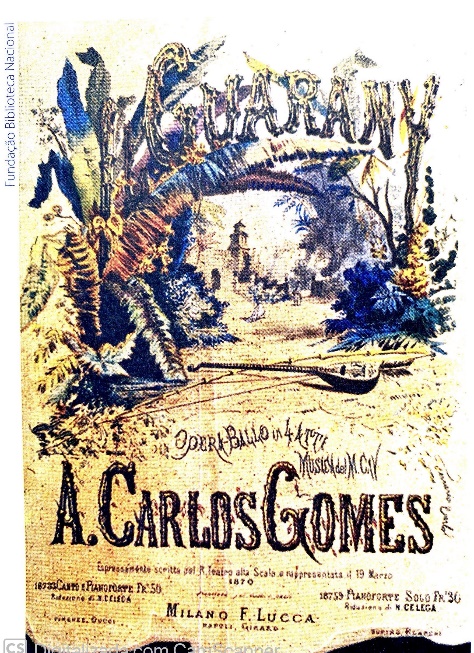 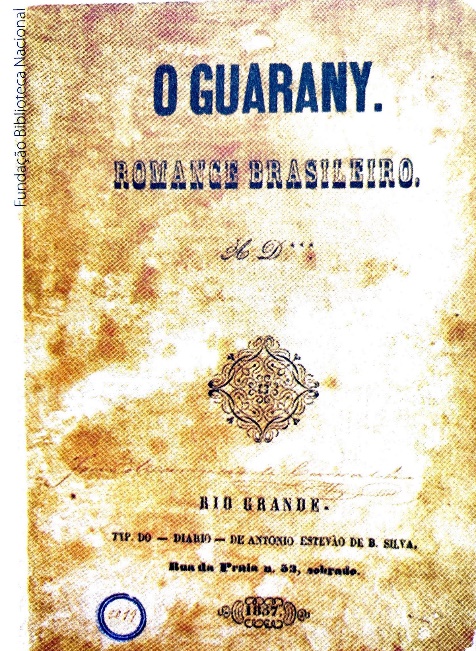 *intelectual: pessoa que exerce atividade ligada à cultura, às artes, à literatura, à filosofia. * identidade nacional: sentimento de pertencimento a um mesmo país, de partilha de características semelhantes. Escreva novamente as frases, fazendo as correções necessárias. Os intelectuais do século XIX preocuparam-se em relacionar o povo brasileiro ao colonizador português. _______________________________________________________________________________________________________________________________________________________________________________________________________________Nesse movimento de busca da identidade nacional, a figura do africano foi escolhida como símbolo. _______________________________________________________________________________________________________________________________________________________________________________________________________________Observe o quadro Iracema e leia a estrofe do poema I-Juca-Pirama. Procure no dicionário o significado das palavras abaixo: •rudos: __________________________________________________________________________________________________________________________________________• prélios: __________________________________________________________________________________________________________________________________________• condão: __________________________________________________________________________________________________________________________________________Reescreva o trecho acima substituindo as palavras pesquisadas por um significado coerente. ______________________________________________________________________________________________________________________________________________________________________________________________________________________________________________________________________________________________________________________________________________________________________________________________________________________________Qual foi o momento político da história do Brasil em que essa obra foi produzida? __________________________________________________________________________________________________________________________________________    São rudos, severos, sedentos de glória,     Já prélios incitam, já cantam vitória,    Já meigos atendem à voz do cantor:     São todos Timbiras, guerreiros valentes!    Seu nome lá voa na boca das gentes,     Condão de prodígios, de glória e terror! (...) Gonçalves Dias. I-Juca-Pirama, In: Poesia. Rio de Janeiro: Agir, 1974.p.27.